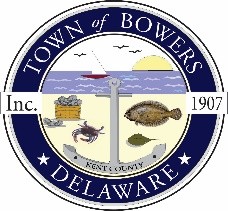 The Town of Bowers
3357 Main St. 
Frederica, DE 19946
(302) 572-9000
bowersbeach.delaware.govMEETING MINUTESThe meeting was called to order at 7:19 pm on December 14 2023 by Wayne Irons Council members present: Bob McDevitt, and Chris Telles. Ada ran zoom from home.The Pledge of Allegiance was recited in unisonMINUTES: A motion was made by Bob McDevitt to accept the November minutes and was second by Bob McDevitt followed by a unanimous vote. Motion carriedTREASURER’S REPORT: Ada Puzzo gave the treasurers report for November. A Motion was made by Bob McDevit to accept the treasurer’s reports for November and Second by Chris Telles followed by a unanimous vote. Motion carried.Ada gave an expense report on the costs of the computer expenses in response to a question asked at November’s meeting.COMMITTEE REPORTSParking Lot:   Project to start in January 2024 .  A preconstruction meeting T.B.A. with interested the residents project.Watermen's Park:  No report.NORTH BAYSHORE DRAINAIGE: Waiting on letter from the Army Corp of engineers.Doug Shuck purchased a new pump to drain N.Bayshore. Town to reimburse him.Parks & Recreation: Tink thanked everyone for their support and a condolence for his father’s passing. Tink has Danny Wyatte scheduled to mulch the play areas next spring. Tink will resurface one bocce court next spring.Planning/Zoning Code Revisions: The committee will look into revenue for the town through business licenses. A yearly fee of $150.00 was proposed. A 3% hospitality fee on short term rentals was also proposed. An event fee T.B.D. was proposed. A trash collection fee was also proposed. Committee will submit a written report for council to consider.Public Water:  Joe Colin gave update on the town public town water committee. The survey portion of the study has finished. Joe is working on a format for counting the votes that the state will accept. ACTION ITEM: The town council voted all in favor (Marty Manning abstained as he was not present) of the public water survey for the town owned properties.Code Enforcement: No ReportBoard of Adjustments:  No ReportOLD BUSINESSGRANTS AND PROJECTS: Mayor Ada Puzzo gave an overview of grants and projects that are coming up. The feasibility study done by the students at Delaware University will be funded by a FEMA grant, which includes marsh restoration.North Bay shore Drainage project funded by a FEMA grantParking lot drainage projectPurchase of land from Ray Shores using ARPA fundsBayshore Grant for a Bathhouse and bike lanes The town of Bowers is looking for a grants manager if anyone is interceded .NEW BUSINESSBob McDevitt will start a beach committee with residents concerned with beach replenishment.Upcoming Museum Events: no commentRESIDENT TOPICS AND CONCERNS No commentCOUNCIL COMMENTSNO COMMENTSNEXT MEETING AND ADJOURNMENTThere being no further business, a motion was made by Bob McDevitt seconded by Chris Telles adjourned at 8:32 pm. Motion Carried.The next town meeting will be held on January 11 2024 starting at 7:00 pm and will be in person meeting as well as Zoom.Town Meetings are held the second Thursday of each month unless changed by the Mayor.Respectfully submitted,Chris TellesSecretary